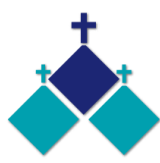 23rd SUNDAY IN ORDINARY TIME	Year A    9 & 10 SEPTEMBER 2023 ARDEER HISTORY THROUGH KIDS AND COMMUNITY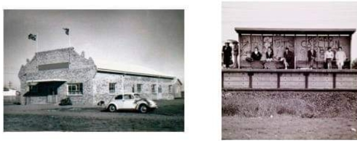 Mother of God School is capturing short stories of people who lived and worked in Ardeer and really hoping to collect very old stories from people who were here in the early days of the suburb.	The children of Mother of God and Ardeer Primary School are going to animate them. 	You can send your story by making a voice recording or writing a story. Please send details to dgadri@mogardeer.catholic.edu.au or gwoolford@mogardeer.catholic.edu.au by 1st October 2023 the children would love to hear your stories.NEXT PARISH DINNER Tuesday 19th September, 6pm at Deer Park Club, RSVP Ann-Maree by Monday 18th September on 0401 192 079HELLO...HELLO VICTORIA UNIVERSITY 	A student is collecting stories and photos of embroideries for her project, if you have a piece of traditional embroidered textiles (particularly eastern Europe) between 1947-1965 from a tablecloth to a blanket, please contact julieb13@bigpond.com or 0418 221 695QUEEN OF HEAVEN PARISH REUNION    Holt Street 'REUNION', Expressions of Interest please contact Ann-Maree 0401 192 078 by Sunday 17th SeptemberSt Theresa’s Parish is committed to the safety of children, young people and vulnerable adultsReflection on the Gospel23rd Sunday in Ordinary Time Year A (Matthew 18:15-20)In reflecting on this Sunday’s Gospel Sr Veronica Lawson RSM asks: ‘What does a just society or community do with its persistent offenders, with those whose behaviour continually disrupts or even destroys the unity of a group?’This is an age old question that has no easy answer. The people of South Africa in the wake of apartheid and Timor Leste after twenty-five years of oppression recognised that a too easy amnesty is no solution for violent and destructive behaviour. Offences need to be named and acknowledged by their perpetrators for the sake of community reconciliation and for building the trust essential to the creation of a new future.  The processes followed in South Africa and in Timor Leste were similar to those proposed in today’s gospel for members of the ‘church’ community. The power to deal with transgression is firmly in the hands of the community members. All care must be taken not to shame a person, but to allow her or him to acknowledge the offence in private. If that fails, the matter is referred to a group of two or three witnesses in line with Israel’s ancient legal practice (Deuteronomy 19:15). The next step is referral ‘to the church’, or in other words to the assembled community. A person who refuses to listen ‘to the church’ is to be treated as a Gentile or a tax-collector. The meaning here is not at all clear. Some scholars suggest that the Matthean Jesus is proposing exclusion from the community. Others consider that he is advocating the sort of compassionate approach that Jesus has personally shown to ‘outsiders’, to those in need of conversion. The responsibility for maintaining right relationship in the community lies with the community members. If our personal efforts to resolve conflict are unsuccessful, we do well to seek the wisdom of others. Jesus, God-with us, is present in the assembly. We have that assurance. We also have the assurance that our failure to deal with transgression can leave a person unreconciled. It is very easy to hold on to past hurts. We need to ‘loose’ the sins of those who acknowledge their offences. In other words, we need to forgive them and thus set them free from the burden of their sins against us. Forgiveness is needed at personal, group, national and global levels if we are to be in right relationship in the Earth community. Most global tensions have their origin in the unresolved conflicts of the distant past. Our future on this planet depends largely on our capacity to “surrender to the sky [our] heart of anger” (NZ poet James K. Baxter). The three parts of the  Uluru Statement from the Heart in 2017 - Voice, Treaty and Truth are an invitation from the First Nations people of Australia to reconcile and create unity in our country by walking together with them for a better future.Next Sunday the 17th of September  the YES 23 campaign have organised walks around Australia for ordinary people to demonstrate their support.The Melbourne Walk for YES starts at 12pm at the State Library of Victoria in Swanston. ALL WELCOME Michelle BuckleyMASSES THIS WEEK ST THERESA’SDrummartin St, Albion  9.00am  Friday10.30am  SundayMOTHER OF GODBlanche St, Ardeer10.00am  Wednesday (Pol)  9.00am  Thurs  6.00pm  Friday (Polish)  5.30pm  Saturday10.15am  Sunday (Polish)QUEEN OF HEAVENHolt St, Ardeer   8.00am  Wednesday  9.00am  SundayRECONCILIATION  (Individual confession)Saturday next, 17th September, 10.00am at St Theresa’s.FATHER’S DAY COLLECTIONMany thanks to those who donated we received $1155.55COLLECTIONS RECEIVEDThanksgiving $1068     Loose Money $329     Presbytery $543COUNTERS   17th September                       Team 2:  M Azzopardi, M Camenzuli FEAST DAYS St John Chrysostom, 13 SeptemberThe Exaltation of the Holy Cross, 14 SeptemberOur Lady of Sorrows, 15 SeptemberSt Cornelius & Cyprian, 16 SeptemberREADINGS    Today                                 Next WeekEzekiel 33:7-9                                    Sirach 27.30-28.7Psalm 95:1-2, 6-9                               Ps 103.1-2,3-4,9-10,11-12(R8)Romans 13:8-10                                Romans 14.7-9Matthew 18:15-20                              Matthew 18.21-35